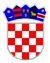 REPUBLIKA HRVATSKAVUKOVARSKO-SRIJEMSKA ŽUPANIJAOPĆINA NEGOSLAVCIOpćinski načelnikKLASA: 551-06/23-01/01URBROJ: 2196-19-01-23-01Negoslavci, 9.1.2023. godineTemeljem članka 73. Zakona o rodiljnim i roditeljskim potporama (NN 152/22), članka 32.,  st.2. t.2. Statuta Općine Negoslavci (Službeni glasnik Općine Negoslavci 1/21), Programa demografskih mjera Općine Negoslavci (Službeni glasnik Općine Negoslavci 8/22) općinski načelnik donosi:O D L U K Uo naknadi za novorođenčadČlanak 1.Utvrđuje se da je od 01.01.2023. godine naknada za novorođeno dijete 700 EUR po djetetu i to za djecu rođenu u 2023. godini, sa prebivalištem i mjestom stanovanja na području Općine Negoslavci.Članak 2.Činjenica prebivališta dokazuje se preslikom osobne iskaznice roditelja, a činjenica rođenja djeteta uvidom u rodni list djeteta.  Članak 3.Za realizaciju odredaba ove Odluke zadužuje se Jedinstveni upravi odjel Općine Negoslavci.Članak 4.Rješenje kojim se odlučuje o zahtjevu građana je upravni akt.Članak 5.Odluka se primjenjuje se od 1.1.2023.godine. OPĆINSKI NAČELNIKDušan Jeckov